Practice Questions: Cell Structure & Communication1. All of the following cell components are found in prokaryotic cells EXCEPTA) DNAB) ribosomesC) cell membraneD) nuclear envelopeE) enzymes2. The organelle that is a major producer of ATP and is found in both heterotrophs and autotrophs is theA) chloroplastB) nucleusC) ribosomeD) Golgi apparatusE) mitochondrion3. If plant cells are immersed in distilled water, the resulting movement of water into the cells is calledA) conductionB) active transportC) transpirationD) osmosisE) facilitated diffusion4. Which of the following is the primary role of the lysosome?A) ATP synthesisB) Intracellular digestionC) Lipid transportD) Carbohydrate storageE) Protein synthesis5. Which of the following macromolecules is primarily responsible for the insolubility of cell membranes in water?A) StarchB) CelluloseC) ProteinD) PhospholipidE) Glycogen6. The nucleolus functions in the production ofA) Golgi apparatusB) microtubulesC) mitochondriaD) ribosomesE) endoplasmic reticulum7. Simple diffusion and facilitated diffusion are related in that bothA) require protein carriersB) depend on a concentration gradientC) occur via contractions of cytoskeletal elements attached to membrane proteinsD) are endergonic processes and thus require the hydrolysis of ATPE) occur in eukaryotic cells but not in prokaryotic cells8. Which of the following is correct concerning a spherical cell?A) As the diameter decreases, the surface area remains the same.B) As the diameter decreases, the surface area increases.C) As the diameter decreases, the surface-to-volume ratio increases.D) As the diameter increases, the volume decreases.9. Which of the following organelles modifiesand packages for secretion the materialsproduced by the ribosomes?A) The chloroplastB) The Golgi apparatusC) The nucleusD) The nucleolusE) The mitochondrion10. A student using a light microscope observes acell and correctly decides that it is a plant cellbecauseA) ribosomes are visibleB) an endoplasmic reticulum can be seenC) a cell membrane is presentD) it has a large central vacuoleE) centrioles are presentQuestions 11-12 refer to the graph below, which illustrates the percent change in the mass of pieces ofplant tissue placed in solutions of different sucrose molarities.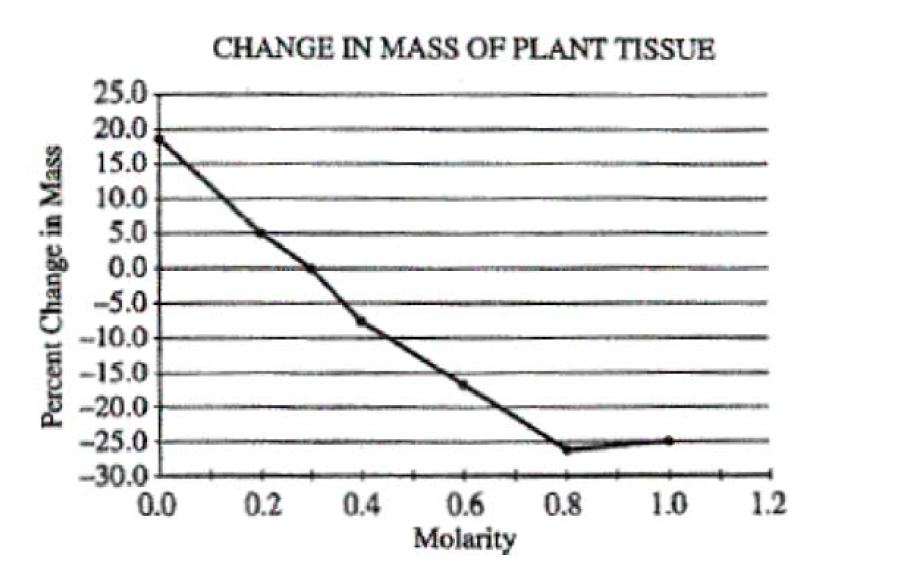 11. Which of the following occurs in the tissue that is placed in 0.6 M sucrose?(A) The cells become turgid.(B) The cells burst.(C) The volume of the vacuoles decreases.(D) The volume of the cytoplasm increases.12. The approximate molarity of the solution in which the mass of the plant pieces would not change is(A) 0.01 M(B) 0.1 M(C) 0.3 M(D) 0.5 M(E) 0.7 M